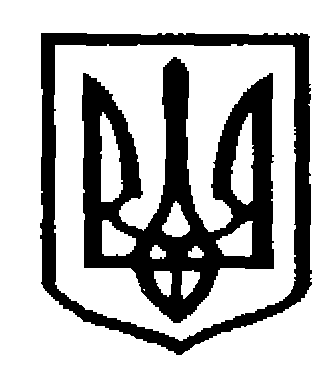 У К Р А Ї Н АЧернівецька міська радаУ П Р А В Л I Н Н Я   О С В I Т Ивул. Героїв Майдану, 176, м.Чернівці, 58029 тел./факс (0372) 53-30-87,  E-mail: osvitacv@gmail.com. Код ЄДРПОУ №02147345Відповідно до листа Секретаріату Уповноваженого Верховної Ради України з прав людини від 15.12.2021р. управління освіти Чернівецької міської ради інформує, що наразі Уповноваженим здійснюється активна робота, спрямована на підвищення стандартів захисту персональних даних та приведення національного законодавства до вимог права Європейського Союзу.	Відповідно до статті 23 Закону Уповноважений надає рекомендації щодо практичного застосування законодавства про захист персональних даних, роз’яснює права і обов’язки відповідних осіб за зверненням суб’єктів персональних даних, володільців або розпорядників персональних даних, структурних підрозділів або відповідальних осіб з організації роботи із захисту персональних даних, інших осіб.	З цією метою у 2021 році підготовлено рекомендації щодо забезпечення захисту персональних даних під час укладання Україною міжнародних договорів, які передбачають транскордонний обмін даними, щодо захисту персональних даних під час здійснення відеоспостереження, використання Google форм для збору даних, а також під час надання послуг з дистанційної освіти. Ознайомитися із зазначеними рекомендаціями можна на офіційному веб-сайті Уповноваженого за посиланням: https://old.ombudsman.gov.ua/ua/page/zpd/obrobka/roziasnenia-ta-recomendation/	Принагідно повідомляємо, що Уповноваженим та Офісом Ради Європи в Україні у рамках реалізації спільного проекту «Європейський Союз та Рада Європи працюють разом задля посилення операційної спроможності Обудсмана у захисті прав людини» (далі – Проєкт) у частині захисту персональних даних здійснюються активні заходи щодо просвітницької діяльності.	Фахівцями Секретаріату Уповноваженого спільно з Проєктом розроблено навчальний курс «Захист персональних даних», який розміщено на платформі студії онлайн-освіти EdEra за посиланням: https://study.ed-era.com/uk/courses/course/371.	Курс складається з двох модулів – базового та спеціального. Слухачі курсу «Захист персональних даних» отримують сертифікат про підвищення кваліфікації. 	Курс укладено відповідно до положень вітчизняних та міжнародних нормативних документів, зокрема Закону України «Про захист персональних даних» від 01.06.2010 № 2297 та Конвенції Ради Європи «Про захист осіб у зв’язку з автоматизованою обробкою персональних даних» та Загального регламенту ЄС про захист даних.	Рекомендуємо керівникам закладів загальної середньої освіти пройти зазначений курс у якості підвищення кваліфікації.Начальник відділу загальної середньої освіти управління освітиЧернівецької міської ради                                                   Олена КУЗЬМІНАЛариса ПОПОВИЧ, 53-23-6222.12.2021 № 01-31/3244Керівникам закладів загальної середньої освіти